15 TEMMUZ ANAOKULU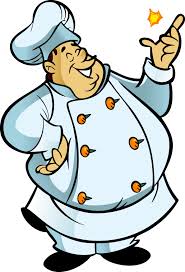 OCAK AYI 1. HAFTA BESLENME LİSTESİ						 Kafiye YÜCELAFİYET OLSUNKafiye YÜCELOkul Müdürü GÜNTARİHSABAH(KAHVALTI)/2024PAZARTESİ01/01/2024YENİ YIL TATİLİSALI02/01/2024Makarna, Yoğurt, Ekmek, ElmaÇARŞAMBA03/01/2024Karışık Tost, Zeytin, IhlamurPERŞEMBE04/01/2024Tavuk Çorbası, Ekmek, HavuçCUMA05/01/2024Etliekmek, Ayran, Yeşillik